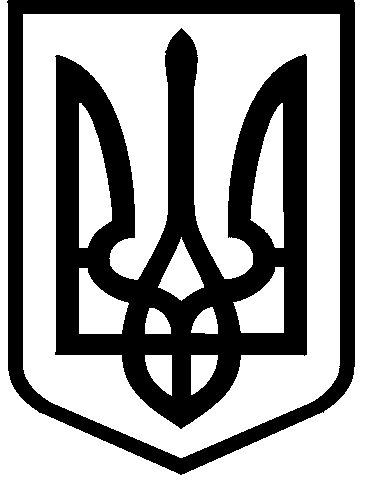 КИЇВСЬКА МІСЬКА РАДАІХ СКЛИКАННЯПОСТІЙНА КОМІСІЯ З ПИТАНЬ КУЛЬТУРИ, ТУРИЗМУ ТА СУСПІЛЬНИХ КОМУНІКАЦІЙ01044, м. Київ, вул. Хрещатик, 36                                                        тел.:(044)202-72-25; тел./факс(044)202-73-05                                                     Протокол № 12/13 чергового засідання постійної комісії Київської міської радиз питань культури, туризму та суспільних комунікацій (Комісії)від 03.11.2021Місце проведення: Київська міська рада, м. Київ, вул. Хрещатик, 36, к. 514                                            (5-й поверх), початок засідання – 14.30.Склад Комісії: 3 депутати Київської міської ради. МУХА Вікторія Вячеславівна – голова Комісії; БОГАТОВ Костянтин Володимирович – заступник голови Комісії; АНДРУСИШИН Володимир Йосифович – секретар Комісії. Присутні: 3 депутати Київської міської ради, члени Комісії:МУХА Вікторія Вячеславівна – голова Комісії; БОГАТОВ Костянтин Володимирович – заступник голови Комісії (відсутній під час                                                                                          голосування за питання №16.3);АНДРУСИШИН Володимир Йосифович – секретар Комісії. Запрошені та присутні:	ГВОЗДІК Ольга Станіславівна – радник заступника міського голови – секретаря Київської міської ради БОНДАРЕНКА Володимира Володимировича;ХАРЧЕНКО Олександр Володимирович – заступник голови Київської міської державної адміністрації з питань здійснення самоврядних повноважень;РАДОВА Марина Сергіївна – начальник Управління туризму та промоцій виконавчого органу Київської міської ради (Київської міської державної адміністрації);БАРІНОВА Яна Дмитрівна – директор Департаменту культури виконавчого органу Київської міської ради (Київської міської державної адміністрації);КЕПЛІНА Юлія Олександрівна – заступник директора Департаменту культури виконавчого органу Київської міської ради (Київської міської державної адміністрації);ПАВЛАЧЕК Любов Володимирівна – начальник відділу Департаменту культури виконавчого органу Київської міської ради (Київської міської державної адміністрації); ЯВОРОВСЬКИЙ Геннадій Леонідович – заступник директора - начальник управління економіки та фінансів Департаменту культури виконавчого органу Київської міської ради (Київської міської державної адміністрації);ЧЕРНЕНКО Ірина Іванівна – заступник директора Департаменту охорони культурної спадщини виконавчого органу Київської міської ради (Київської міської державної адміністрації);ШПИЛЬОВИЙ Іван Федорович – перший заступник директора Департаменту транспортної інфраструктури  виконавчого органу Київської міської ради (Київської міської державної адміністрації);ПЛОТНІКОВ Юрій Анатолійович – заступник директора - начальник управління моніторингу Департаменту комунальної власності м. Києва виконавчого органу Київської міської ради (Київської міської державної адміністрації);ШИБАНОВ Ярослав Миколайович – начальник відділу з суспільно-політичних питань Департаменту суспільних комунікацій виконавчого органу Київської міської ради (Київської міської державної адміністрації);ТКАЧЕНКО Вікторія Василівна – начальник відділу позашкільної освіти Департаменту освіти і науки виконавчого органу Київської міської ради (Київської міської державної адміністрації);КОРОСТІЙ Станіслав Миколайович – начальник другого відділу управління землеустрою Департаменту земельних ресурсів виконавчого органу Київської міської ради (Київської міської державної адміністрації);КАРАЩУК Надія Гаврилівна – начальник відділу внутрішнього аудиту Департаменту культури виконавчого органу Київської міської ради (Київської міської державної адміністрації);ДОНІН Костянтин Олександрович – радник директора Департаменту культури виконавчого органу Київської міської ради (Київської міської державної адміністрації) БАРІНОВОЇ Я. Д.; МАРИНИЧ Діана Василівна – начальник відділу культури Печерської районної в місті Києві державної адміністрації; СОЛОМІНЧУК Людмила Григорівна – завідувач сектору відділу культури Святошинської районної в місті Києві державної адміністрації; АРТЬОМЕНКО Людмила Іванівна – головний спеціаліст відділу культури Святошинської районної в місті Києві державної адміністрації;ОЧЕРЕТЯНА Жанна Олександрівна – завідуюча відділом з питань інформації та комунікацій Національного музею історії України у Другій світовій війні;КОЦАБ’ЮК Ірина Миколаївна - завідуюча відділом виставкових проєктів Національного музею історії України у Другій світовій війні;ПОНОМАРЕНКО Володимир Миколайович – заступник директора Музею історії міста Києва;ЮНІН Олександр Олександрович – директор Музею - майстерні                             І. П. Кавалерідзе в м. Києві;ОСАДЧУК Олександр Борисович – директор комунального підприємства «Парк культури та відпочинку «Гідропарк»;КЛИМОВ Олексій Олександрович – голова профспілки «Комунального закладу театрально-видовищний заклад культури «Київський камерний театр «Дивний замок»;ІВАНЧЕНКО Олена Ігорівна – костюмер «Комунального закладу театрально-видовищний заклад культури «Київський камерний театр «Дивний замок»;КОНОНЕЦЬ Олена Миколаївна – адвокат адвокатського бюро «Олена Кононець і партнери»;  ВОВК Олена Вікторівна – проректор з адміністративно-господарської роботи Київського національного університету театру, кіно і телебачення імені 
І. К. Карпенка-Карого;БОСКІН Олександр Леонідович – юристконсульт Київського національного університету театру, кіно і телебачення імені І. К. Карпенка-Карого;ФРОЛОВ Анатолій Олександрович – голова громадської організації «Українське товариство охорони пам'яток історії та культури»;ГОРБАЧ Віктор Дмитрович – член ініціативної групи (місцева ініціатива);РОГОВЧЕНКО Анна Михайлівна – керівник офісу німецької урядової компанії «GIZ»;ШЕВЧЕНКО Олександр Едуардович – консультант німецької урядової компанії «GIZ»;ГРИЩЕНКО Марія Володимирівна – експерт німецької урядової компанії «GIZ»;МІШНЄВ Вячеслав Данилович – директор комунального некомерційного підприємства «Клінічна лікарня «Психіатрія»;  БОНДАРЧУК Юлія Василівна – юрист комунального некомерційного підприємства «Клінічна лікарня «Психіатрія»; НОВАКОВСЬКИЙ Дмитро Ігорович – керівник Департаменту дозвільної та погоджувальної документації Благодійної організації «Фонд пам’яті «Бабин Яр»;РУЛЬОВА Марія Леонідівна – юрист Благодійної організації «Фонд пам’яті «Бабин Яр»;ЧЕРЕМИСІН Микола Андрійович – виконавчий директор Обслуговуючого кооперативу «Житлово-будівельний кооператив «Перемоги 115-а»;	ДОЛГОВ Євген Борисович – член Обслуговуючого кооперативу «Житлово-будівельний кооператив «Перемоги 115-а»;КОРНІЄНКО Олександр Іванович – директор Державного підприємства «Житлоінбуд»;РУТКОВСЬКА Ольга Анатоліївна – член Громадської ради при Подільській районній в місті Києві державній адміністрації; 	БОЛТІВЕЦЬ Сергій Іванович – голова «Всеукраїнського Товариства Івана Огієнка»;	КРАВЧЕНКО Ілля Іванович – голова громадської організації «Об’єднання працівників культури України»;АНТОЩУК Марина Леонідівна - громадський діяч;ГЛУХОВ Олександр Дмитрович – громадський діяч (Садиба Мурашка);ГЕРМАН Лана Семенівна – член ініціативної групи (садиба Барбана);ПРИНЦ Ганна Василівна – Президент Фонду Бориса Гмирі;          БАНКОВСЬКА Наталія Володимирівна – Віце-Президент Фонду Бориса Гмирі;НЕВЕНЧЕНКО Ксенія Володимирівна – фотограф прес-служби Київської міської ради; ЛИМАР Вікторія Геннадіївна - помічник-консультант депутата Київської міської ради БОГАТОВА К. В.;ІГНАТЕНКО Тетяна Іванівна – заступник начальника управління забезпечення діяльності постійних комісій Київської міської ради, забезпечує діяльність постійної комісії Київської міської ради з питань культури, туризму та суспільних комунікацій.                                          Порядок денний:Розгляд протокольного доручення № 2 додатку до протоколу № 21 пленарного засідання ІІ сесії Київської міської ради ІХ скликання 07.10.2021 щодо виступу депутата Київської міської ради Зубка Ю. Г. стосовно запрошення на засідання Комісії директора Національного музею історії України у Другій світовій війні щодо закриття виставки, присвяченої учасникам бойових дій на території інших держав. Розгляд доручення заступника міського голови – секретаря Київської міської ради щодо надання постійній комісії Київської міської ради з питань регуляторної політики пропозицій для підготовки проєкту рішення Київської міської ради «Про затвердження плану діяльності Київської міської ради з підготовки проєктів регуляторних актів на 2022 рік» (вх. від 12.10.2021 № 37445).Розгляд проєкту рішення Київської міської ради «Про Концепцію інтегрованого розвитку Подільського району м. Києва»(подання депутатів Київської міської ради: Володимира БОНДАРЕНКА, Валентина МОНДРИЇВСЬКОГО, Юлії ЛИМАР, Віктора БРАГІНСЬКОГО; доручення заступника міського голови – секретаря Київської міської ради Володимира БОНДАРЕНКА від 19.10.2021 №08/231-3765/ПР).Розгляд проєкту рішення Київської міської ради «Про включення до Переліку другого типу нежитлових приміщень комунальної власності територіальної громади міста Києва» (нежитлову будівлю на вул. Кирилівській, 103 для розміщення музею) (подання заступника голови Київської міської державної адміністрації з питань здійснення самоврядних повноважень Олександра ХАРЧЕНКА; доручення заступника міського голови – секретаря Київської міської ради Володимира БОНДАРЕНКА від 20.08.2021 №08/231-3132/ПР). Розгляд проєкту рішення Київської міської ради «Про внесення змін до рішення Київської міської ради від 18.12.2018 № 452/6503 «Про надання дозволу на розроблення проекту землеустрою щодо відведення земельних ділянок комунальному закладу «Парк культури та відпочинку «Гідропарк» на острові Венеціанський у Дніпровському районі м. Києва для культурно-оздоровчих, рекреаційних, спортивних і туристичних цілей»  (подання першого заступника голови Київської міської державної адміністрації Валентина МОНДРИЇВСЬКОГО; доручення заступника міського голови – секретаря Київської міської ради Володимира БОНДАРЕНКА від 16.02.2021 №08/231-774/ПР)  Розгляд проєкту розпорядження виконавчого органу Київської міської ради (Київської міської державної адміністрації) «Про внесення змін до Положення про Управління туризму та промоцій виконавчого органу Київської міської ради (Київської міської державної адміністрації)» (вх. від 22.10.2021 №065/04-1058).Розгляд доручення заступника міського голови – секретаря Київської міської ради від 23.09.2021 № 08/22938 щодо розгляду відповідно до рішення Київської міської ради від 08.12.2016 №545/1549 «Про затвердження Порядку внесення та розгляду місцевих ініціатив в місті Києві» місцевої ініціативи, оформленої у вигляді проєкту рішення Київської міської ради «Про вшанування, в зв’язку із 30-ю річницею Незалежності України, борців за Незалежність України, шляхом завершення виконання Указу Президента України № 955/2007 від 09.10.2007 р. по відзначенню українського Гетьмана Івана Мазепи, поверненням найменування його іменем вулиці та спорудженням йому пам’ятника в Печерському районі міста Києва, як одному із самовідданих борців за незалежність України» (від 15.09.2021 № 08/КО-3962).Розгляд листа постійної комісії Київської міської ради з питань місцевого самоврядування, регіональних та міжнародних зв’язків на адресу Комісії щодо надання кандидатури для включення до складу робочої групи для опрацювання питання порушеного у місцевій ініціативі, оформленої у вигляді проєкту рішення Київської міської ради «Про вшанування, в зв’язку із 30-ю річницею Незалежності України, борців за Незалежність України, шляхом завершення, виконання Указу Президента України №955/2007 від 09.10.2007 р. по відзначенню українського Гетьмана Івана Мазепи, поверненням найменування його іменем вулиці та спорудженням йому пам’ятника в Печерському районі міста Києва, як одному із самовідданих борців за незалежність України» (від 15.09.2021 №08/КО-3962).Розгляд листа Обслуговуючого кооперативу «Житлово-будівельний кооператив «Перемоги 115-а» з інформацією про невиконання Державним підприємством «Житлоінбуд» договору про поновлення оренди земельної ділянки за адресою: просп. Перемоги, 115-а від 23.09.2016 року, укладеного між зазначеним підприємством і Київською міською радою, та про гарантії Обслуговуючого кооперативу «Житлово-будівельний кооператив «Перемоги 115-а» в разі позитивного рішення Київської міської ради про виділення даному кооперативу земельної ділянки за вказаною адресою для закінчення будівництва недобудови.Розгляд звернення Музею-майстерні І. П. Кавалерідзе в м. Києві на адресу Комісії щодо розгляду концепції заходів, присвячених 135-річчю з дня народження І. П. Кавалерідзе (опрацьовано спільно з Департаментом культури на виконання протокольного доручення Комісії від 05.10.2021) (вх. від 28.10.2021 №060/41-144).Розгляд звернень Громадської організації «Об’єднання працівників культури України» з проханням:10.1 до Київського міського голови про надання доручення щодо розгляду на першому засіданні постійних комісій Київської міської ради: з питань культури, туризму та суспільних комунікацій, з питань освіти і науки, сім’ї, молоді та спорту; з питань бюджету та соціально-економічного розвитку питання «Створення окремої юридичної особи, а саме, комунального підприємства «Бюро мовної культури Івана Огієнка»; 10.2 до заступника міського голови – секретаря Київської міської ради щодо надання доручення постійній комісії Київської міської ради з питань культури, туризму та суспільних комунікацій про включення до порядку денного засідання комісії та розгляду питання щодо сприяння в облаштуванні окремої електромережі Філії Музею історії міста Києва «Музей шістдесятництва» за адресою: вул. О. Гончара, 33, літера А;10.3 до заступника міського голови – секретаря Київської міської ради щодо надання доручення постійній комісії Київської міської ради з питань культури, туризму та суспільних комунікацій про включення до порядку денного засідання комісії та розгляду питання про створення робочої групи щодо ситуації, що склалася навколо аварійної будівлі «Садиба Мурашка»;10.4 до заступника міського голови – секретаря Київської міської ради щодо надання доручення постійній комісії Київської міської ради з питань культури, туризму та суспільних комунікацій про включення до порядку денного засідання комісії та розгляду питання щодо сприяння у виділенні чотирьох парко-місць (у тому числі одного парко-місця для осіб з особливими потребами) на паркувальному майданчику біля будівлі на вул. О. Гончара, 33, літера А для паркування автомобільного транспорту, який забезпечує діяльність закладів культури: ТВЗК «Український малий драматичний театр» та Філія Музею історії міста Києва «Музей шістдесятництва». Розгляд звернення голови профспілки «Комунального закладу театрально-видовищний заклад культури «Київський камерний театр «Дивний замок» на адресу Комісії з проханням сприяти у вирішення питання щодо збереження на посаді директора-художнього керівника та фундатора театру «Дивний замок» Іванченко Олени Ігорівни.Розгляд звернення голови Ради трудового колективу Театрально-видовищного закладу культури «Київський академічний театр юного глядача на Липках» на адресу Комісії щодо неупередженого та об’єктивного розгляду питання стосовно допущених Департаментом культури виконавчого органу Київської міської ради (Київської міської державної адміністрації) численних грубих, на його думку, порушень на всіх етапах проведення конкурсу від 30.08.2021 року з конкурсного добору на посаду директора-художнього керівника Театрально-видовищного закладу культури «Київський академічний театр юного глядача на Липках», за результатами якого переможцем визнано Жилу В’ячеслава В’ячеславовича.Розгляд звернення Київського національного університету театру, кіно і телебачення імені І. К. Карпенка-Карого (КНУТКІТ) (далі – Університет) на адресу Комісії щодо недопущення виселення Університету з будівлі на 
вул. Ярославській, 17/22 літ. Г, площею 1069, 5 кв. м, яку він орендує близько 30 років, та допомоги у вирішенні питання про внесення змін до Методики розрахунку орендної плати, затвердженої рішенням Київської міської ради від 21.04.2015 
№ 415/1280 «Про затвердження Положення про оренду майна територіальної громади міста Києва», і умов Договору оренди №1712-2 нерухомого майна (нова редакція від 28.02.2018 №17812-1) із застосуванням орендної ставки у розмірі 1 % від оціночної вартості об’єкту.Розгляд заяви (звернення) ініціативної групи громадян Святошинського району Антощук Марини Леонідівни та інших на адресу Комісії щодо захисту об’єктів культурної спадщини місцевого значення – Святошинських дач (вх. від 01.10.2021 № 08/КО-4232).Розгляд звернення президента Фонду Бориса Гмирі Ганни Принц на адресу Комісії з переліком ряду заходів та робіт (12 пунктів), які необхідно здійснити для гідного відзначення 120-річчя від дня народження Бориса Гмирі.  16. Контроль за виконанням рішень Київської міської ради:	16.1. Розгляд листа Департаменту комунальної власності м. Києва виконавчого органу Київської міської ради (Київської міської державної адміністрації) щодо подовження до 30.12.2021 терміну виконання рішення Київської міської ради від 28.11.2017 № 556/3563 «Про надання згоди на безоплатне прийняття до комунальної власності територіальної громади міста Києва будівель, цілісних майнових комплексів закладів культури, фізичної культури та спорту» в частині додатку 1 до цього рішення (лист від 27.05.2021 № 062/06-13-3328);	16.2. Розгляд листа Департаменту комунальної власності м. Києва виконавчого органу Київської міської ради (Київської міської державної адміністрації) на адресу Комісії з проханням зняти з контролю виконання позиції 1 додатку 1 до рішення Київської міської ради від 28.11.2017 № 556/3563 «Про надання згоди на безоплатне прийняття до комунальної власності територіальної громади міста Києва будівель, цілісних майнових комплексів закладів культури, фізичної культури та спорту» щодо передачі до комунальної власності територіальної громади міста Києва будівлі Гостинного двору на Контрактовій площі, 4;	16.3. Розгляд листа Печерської районної в місті Києві державної адміністрації на адресу Комісії щодо виконання пункту 2 рішення Київської міської ради від 27.05.2021 №1255/1296 «Про відзначення на території Києва пам’ятних дат та ювілеїв у 2021 році».17. Різне.СЛУХАЛИ: МУХУ В. В., головуючу на засіданні, щодо прийняття за основу порядку денного з 17 (сімнадцяти) питань засідання Комісії від 03.11.2021 року.ВИРІШИЛИ: прийняти за основу порядок денний з 17 (сімнадцяти) питань засідання Комісії від 03.11.2021 року.ГОЛОСУВАЛИ: «за» - 3, «проти» - 0, «утрималось» - 0, «не голосували» - 0.Рішення прийнято.СЛУХАЛИ: МУХУ В. В., головуючу на засіданні, щодо пропозицій про доповнення чи зняття питань з порядку денного засідання Комісії від 03.11.2021 року.Пропозицій не надійшло.Запропонувала прийняти в цілому порядок денний з 16 (шістнадцяти) питань засідання Комісії від 03.11.2021 року.ВИРІШИЛИ: прийняти в цілому порядок денний з 16 (шістнадцяти) питань засідання Комісії від 03.11.2021 року.ГОЛОСУВАЛИ: «за» - 3, «проти» - 0, «утрималось» - 0, «не голосували» - 0.Рішення прийнято.СЛУХАЛИ: МУХУ В. В., головуючу на засіданні, яка відповідно до пунктів 3-6 статті 8 Регламенту Київської міської ради звернулася до депутатів Комісії з пропозицією заявити про наявність реального чи потенційного конфлікту інтересів.Заяв не надійшло.                             Розгляд (обговорення) питань порядку денного:Розгляд протокольного доручення № 2 додатку до протоколу № 21 пленарного засідання ІІ сесії Київської міської ради ІХ скликання 07.10.2021 щодо виступу депутата Київської міської ради Зубка Ю. Г. стосовно запрошення на засідання Комісії директора Національного музею історії України у Другій світовій війні щодо закриття виставки присвяченої учасникам бойових дій на території інших держав. СЛУХАЛИ: МУХУ В. В. про протокольне доручення № 2 додатку до протоколу № 21 пленарного засідання ІІ сесії Київської міської ради ІХ скликання 07.10.2021 щодо виступу депутата Київської міської ради Зубка Ю. Г. стосовно запрошення на засідання Комісії директора Національного музею історії України у Другій світовій війні щодо закриття виставки присвяченої учасникам бойових дій на території інших держав.ВИСТУПИЛИ: КОЦАБ’ЮК І. М., МУХА В.В.Під час виступу та обговорення зазначено, що виставка, присвячена учасникам бойових дій на території інших держав, існувала в Національному музеї історії України у Другій світовій війні (далі – музей) з 1992 року, за цей час вона неодноразово трансформувалася. Закриття виставки пов’язане з необхідністю проведення ремонту приміщення, в якому вона розміщується, та оновлення експозиції. Проінформовано, що наразі музей отримав грант на створення виставки про війну на сході України. У 2022 році заплановано створення робочої групи з розробки концепції створення сучасної експозиції. Музею запропоновано проінформувати Київську міську раду про утворення робочої групи з розробки зазначеної концепції, а також надати на адресу Комісії інформацію щодо потреб музею з метою сприяння у вирішенні проблемних питань.  ВИРІШИЛИ: 1) проінформувати заступника міського голови – секретаря Київської міської ради БОНДАРЕНКА Володимира Володимировича та депутата Київської міської ради ЗУБКА Юрія Григоровича про розгляд зазначеного питання на засіданні Комісії 03.11.2021 року;2) звернутись до Національного музею історії України у Другій світовій війні щодо проінформання Київської міської ради про утворення робочої групи з розробки концепції нової виставкової концепції;3) звернутись до Національного музею історії України у Другій світовій війні щодо надання Комісії інформації стосовно ремонтних робіт, які необхідно провести в музеї задля відкриття зазначеної виставки, а також відповідної  проєктно-кошторисної документації з метою сприяння у вирішенні проблемних питань.ГОЛОСУВАЛИ: «за» - 3, «проти» - 0, «утрималось» - 0, «не голосували» - 0. 	Рішення прийнято.Розгляд доручення заступника міського голови – секретаря Київської міської ради щодо надання постійній комісії Київської міської ради з питань регуляторної політики пропозицій для підготовки проєкту рішення Київської міської ради «Про затвердження плану діяльності Київської міської ради з підготовки проєктів регуляторних актів на 2022 рік» (вх. від 12.10.2021 № 37445).СЛУХАЛИ: МУХУ В. В. про доручення заступника міського голови – секретаря Київської міської ради щодо надання постійній комісії Київської міської ради з питань регуляторної політики пропозицій для підготовки проєкту рішення Київської міської ради «Про затвердження плану діяльності Київської міської ради з підготовки проєктів регуляторних актів на 2022 рік».ВИРІШИЛИ: Департаменту культури виконавчого органу Київської міської ради (Київської міської державної адміністрації), Департаменту суспільних комунікацій виконавчого органу Київської міської ради (Київської міської державної адміністрації), Управлінню туризму та промоцій виконавчого органу Київської міської ради (Київської міської державної адміністрації) до 15.11.2021 надати на адресу Комісії пропозиції для підготовки проєкту рішення Київської міської ради «Про затвердження плану діяльності Київської міської ради з підготовки проєктів регуляторних актів на 2022 рік».  ГОЛОСУВАЛИ: «за» - 3, «проти» - 0, «утрималось» - 0, «не голосували» - 0. 	Рішення прийнято.Розгляд проєкту рішення Київської міської ради «Про Концепцію інтегрованого розвитку Подільського району м. Києва»(подання депутатів Київської міської ради: Володимира БОНДАРЕНКА, Валентина МОНДРИЇВСЬКОГО, Юлії ЛИМАР, Віктора БРАГІНСЬКОГО; доручення заступника міського голови – секретаря Київської міської ради Володимира БОНДАРЕНКА від 19.10.2021 №08/231-3765/ПР).СЛУХАЛИ: МУХУ В. В. про проєкт рішення Київської міської ради «Про Концепцію інтегрованого розвитку Подільського району м. Києва».ВИСТУПИЛИ: ГВОЗДІК О. С., ШЕВЧЕНКО О. Е., БОГАТОВ К. В., ГРИЩЕНКО М. В., ФРОЛОВ А. О., ЧЕРНЕНКО І. І., МУХА В. В. Під час виступу та обговорення зазначено, що Концепція інтегрованого розвитку Подільського району м. Києва є стратегічним документом до 2030 року. Проєкт Концепції розроблено на запит Київського міського голови Віталія КЛИЧКА німецькою урядовою компанією GIZ спільно з представниками виконавчого органу Київської міської ради (Київської міської державної адміністрації), Подільської районної в місті Києві державної адміністрації, громади, депутатами Київської міської ради, незалежними експертами за фінансування урядів Німеччини та Швейцарії. Зазначено, що Поділ виділяється серед усіх районів можливостями для розвитку сучасної культури, створення якісного культурного продукту, який відображає як минуле, так і сьогодення. Інтегрованим каталізатором розвитку району може стати туризм, зокрема, історико-культурний, подієво-культурний, діловий, пізнавальний, мистецький, рекреаційний та спортивний.Порушене питання Поштової площі. Зазначено, що за результатами громадських консультацій Концепцією рекомендовано розміщення на Поштовій площі культурного центру з елементами музеєфікації. Розробникам Концепції запропоновано представити зазначену Концепцію на розгляд на засіданні Консультативної ради з питань охорони культурної спадщини Департаменту охорони культурної спадщини виконавчого органу Київської міської ради (Київської міської державної адміністрації).Запропоновано даний проєкт рішення підтримати з рекомендацією, а саме: щодо розгляду зазначеного проєкту рішення Департаментом охорони культурної спадщини виконавчого органу Київської міської ради (Київської міської державної адміністрації).ВИРІШИЛИ: проєкт рішення Київської міської ради «Про Концепцію інтегрованого розвитку Подільського району м. Києва» від 19.10.2021 № 08/231-3765/ПР підтримати з рекомендацією, а саме: щодо розгляду зазначеного проєкту рішення на засіданні Консультативної ради з питань охорони культурної спадщини Департаменту охорони культурної спадщини виконавчого органу Київської міської ради (Київської міської державної адміністрації).ГОЛОСУВАЛИ: «за» - 2, «проти» - 1, «утрималось» - 0, «не голосували» - 0. 	Рішення прийнято.Розгляд проєкту рішення Київської міської ради «Про включення до Переліку другого типу нежитлових приміщень комунальної власності територіальної громади міста Києва» (нежитлову будівлю на вул. Кирилівській, 103 для розміщення музею) (подання заступника голови Київської міської державної адміністрації з питань здійснення самоврядних повноважень Олександра ХАРЧЕНКА; доручення заступника міського голови – секретаря Київської міської ради Володимира БОНДАРЕНКА від 20.08.2021 № 08/231-3132/ПР). СЛУХАЛИ: МУХУ В. В. про проєкт рішення Київської міської ради «Про включення до Переліку другого типу нежитлових приміщень комунальної власності територіальної громади міста Києва».ВИСТУПИЛИ: ХАРЧЕНКО О. В., БОГАТОВ К. В., НОВАКОВСЬКИЙ Д. І., АНДРУСИШИН В. Й., ФРОЛОВ А. О., ПЛОТНІКОВ Ю. А., МУХА В. В.Під час виступу та обговорення зазначено, що проєкт рішення підготовлено з метою забезпечення ефективного використання нерухомого майна територіальної громади міста Києва, залучення додаткових коштів для поліпшення матеріально-технічної бази комунальних закладів.Благодійна організація «Фонд пам’яті «Бабин Яр» звернулася до Департаменту комунальної власності м. Києва виконавчого органу Київської міської ради (Київської міської державної адміністрації) щодо надання в оренду нежитлової будівлі (яка фактично не використовується і потребує ремонту) корпус № 26 (окремо стояча виробнича майстерня) загальною площею 3928, 7 кв. м на вул. Кирилівській 103, літ. «1Г» к.26 в місті Києві. Балансоутримувач - комунальне некомерційне підприємство «Клінічна лікарня «Психіатрія» проінформував Департамент комунальної власності м. Києва виконавчого органу Київської міської ради (Київської міської державної адміністрації) щодо включення зазначеного об’єкту оренди до Переліку другого типу для розміщення музею. Благодійна організація має право на отримання в оренду об’єкту комунальної власності без проведення аукціону. Орендар проводитиме поліпшення об’єкту без права на приватизацію. Орієнтовна сума, яку отримуватиме балансоутримувач від зазначеної оренди, складає близько 300,0 тис. грн на рік. Відповідні матеріали були розміщені в установленому порядку на електронному майданчику «PROZORRO» та офіційному сайті Департаменту комунальної власності м. Києва виконавчого органу Київської міської ради (Київської міської державної адміністрації), жодні інші потенційні орендарі до органу управління – Департаменту охорони здоров’я виконавчого органу Київської міської ради (Київської міської державної адміністрації) на сьогоднішній день не зверталися. Об’єкт оренди побудований у 1978 році, не є пам’яткою культурної спадщини. ВИРІШИЛИ: проєкт рішення Київської міської ради «Про включення до Переліку другого типу нежитлових приміщень комунальної власності територіальної громади міста Києва» від 20.08.2021 №08/231-3132/ПР підтримати. ГОЛОСУВАЛИ: «за» - 2, «проти» - 0, «утрималось» - 1, «не голосували» - 0. 	Рішення прийнято.Розгляд проєкту рішення Київської міської ради «Про внесення змін до рішення Київської міської ради від 18.12.2018 № 452/6503 «Про надання дозволу на розроблення проекту землеустрою щодо відведення земельних ділянок комунальному закладу «Парк культури та відпочинку «Гідропарк» на острові Венеціанський у Дніпровському районі м. Києва для культурно-оздоровчих, рекреаційних, спортивних і туристичних цілей»  (подання першого заступника голови Київської міської державної адміністрації Валентина МОНДРИЇВСЬКОГО; доручення заступника міського голови – секретаря Київської міської ради Володимира БОНДАРЕНКА від 16.02.2021 №08/231-774/ПР).СЛУХАЛИ: МУХУ В. В. про проєкт рішення Київської міської ради «Про внесення змін до рішення Київської міської ради від 18.12.2018 № 452/6503 «Про надання дозволу на розроблення проекту землеустрою щодо відведення земельних ділянок комунальному закладу «Парк культури та відпочинку «Гідропарк» на острові Венеціанський у Дніпровському районі м. Києва для культурно-оздоровчих, рекреаційних, спортивних і туристичних цілей». Зазначила, що це питання є складним через наявність на території парку культури та відпочинку «Гідропарк» різних балансоутримувачів, зокрема, комунального підприємства «Плесо», комунального об’єднання «Київзеленбуд». Проінформувала про створення та проведення 02.11.2021 першого засідання робочої групи постійної комісії Київської міської ради з питань екологічної політики з метою ґрунтовного вивчення даного питання. Запропоновано розглянути зазначений проєкт рішення на засіданні Комісії повторно після отримання висновків зазначеної робочої групи.     ВИСТУПИЛИ: БАРІНОВА Я. Д., МУХА В. В., ГЛУХОВ О. Д., Під час виступу та обговорення зазначено, що складність розгляду питання зумовлена тим, що з 1993 року по 2000 рік на території парку культури та відпочинку «Гідропарк» відбулася приватизація окремих об’єктів, станом на сьогоднішній день обслуговування території здійснюється понад п’ятьма комунальними підприємствами. Наголошено на необхідності визначення єдиного землекористувача та розробки концепції використання та розвитку парку культури та відпочинку «Гідропарк».ВИРІШИЛИ: проєкт рішення Київської міської ради «Про внесення змін до рішення Київської міської ради від 18.12.2018 № 452/6503 «Про надання дозволу на розроблення проекту землеустрою щодо відведення земельних ділянок комунальному закладу «Парк культури та відпочинку «Гідропарк» на острові Венеціанський у Дніпровському районі м. Києва для культурно-оздоровчих, рекреаційних, спортивних і туристичних цілей» від 16.02.2021 №08/231-774/ПР розглянути на черговому засіданні Комісії повторно після отримання висновків Робочої групи постійної комісії Київської міської ради з питань екологічної політики з напрацювання та надання пропозицій щодо проєкту рішення Київської міської ради «Про внесення змін до рішення Київської міської ради від 18.12.2018 № 452/6503 «Про надання дозволу на розроблення проекту землеустрою щодо відведення земельних ділянок комунальному закладу «Парк культури та відпочинку «Гідропарк» на острові Венеціанський у Дніпровському районі м. Києва для культурно-оздоровчих, рекреаційних, спортивних і туристичних цілей» (238918342)».ГОЛОСУВАЛИ: «за» - 3, «проти» - 0, «утрималось» - 0, «не голосували» - 0. 	Рішення прийнято.Розгляд проєкту розпорядження виконавчого органу Київської міської ради (Київської міської державної адміністрації) «Про внесення змін до Положення про Управління туризму та промоцій виконавчого органу Київської міської ради (Київської міської державної адміністрації)» (вх. від 22.10.2021 №065/04-1058).СЛУХАЛИ: МУХУ В. В. про проєкт розпорядження виконавчого органу Київської міської ради (Київської міської державної адміністрації) «Про внесення змін до Положення про Управління туризму та промоцій виконавчого органу Київської міської ради (Київської міської державної адміністрації)».ВИСТУПИЛИ: РАДОВА М. С., МУХА В. В. Під час виступу та обговорення зазначено, що проєкт розпорядження підготовлено з метою приведення установчих документів Управління туризму та промоцій виконавчого органу Київської міської ради (Київської міської державної адміністрації) (далі – Управління) у відповідність до чинного законодавства України. Згідно з постановою Кабінету Міністрів України від 8 вересня 2021 року №937 «Про внесення змін до деяких постанов Кабінету Міністрів України» слова «Міністерство культури та інформаційної політики України» по тексту Положення змінено на слова «Міністерство інфраструктури України». Положення доповнено пунктом 5.7. відповідно до Закону України «Про внесення змін до деяких законодавчих актів України щодо розширення можливостей представництва в суді органів державної влади, органів влади АРК Крим, органів місцевого самоврядування інших юридичних осіб незалежно від порядку їх створення» від 18.12.2019 №390-ІХ. Пунктом 7 Положення змінено місцезнаходження Управління на підставі укладеного між Управлінням і комунальним підприємством «Київжитлоспецексплуатація» договору №3304 від 24.12.2020.Проєкт розпорядження в установленому порядку погоджено виконавчим органом Київської міської ради (Київською міською державною адміністрацією). ВИРІШИЛИ: проєкт розпорядження виконавчого органу Київської міської ради (Київської міської державної адміністрації) «Про внесення змін до Положення про Управління туризму та промоцій виконавчого органу Київської міської ради (Київської міської державної адміністрації)» погодити.ГОЛОСУВАЛИ: «за» - 3, «проти» - 0, «утрималось» - 0, «не голосували» - 0. 	Рішення прийнято.Розгляд доручення заступника міського голови – секретаря Київської міської ради від 23.09.2021 № 08/22938 щодо розгляду відповідно до рішення Київської міської ради від 08.12.2016 №545/1549 «Про затвердження Порядку внесення та розгляду місцевих ініціатив в місті Києві» місцевої ініціативи, оформленої у вигляді проєкту рішення Київської міської ради «Про вшанування, в зв’язку із 30-ю річницею Незалежності України, борців за Незалежність України, шляхом завершення, виконання Указу Президента України №955/2007 від 09.10.2007 р. по відзначенню українського Гетьмана Івана Мазепи, поверненням найменування його іменем вулиці та спорудженням йому пам’ятника в Печерському районі міста Києва, як одному із самовідданих борців за незалежність України» (від 15.09.2021 №08/КО-3962).Розгляд листа постійної комісії Київської міської ради з питань місцевого самоврядування, регіональних та міжнародних зв’язків на адресу Комісії щодо надання кандидатури для включення до складу робочої групи для опрацювання питання порушеного у місцевій ініціативі, оформленої у вигляді проєкту рішення Київської міської ради «Про вшанування, в зв’язку із 30-ю річницею Незалежності України, борців за Незалежність України, шляхом завершення, виконання Указу Президента України №955/2007 від 09.10.2007 р. по відзначенню українського Гетьмана Івана Мазепи, поверненням найменування його іменем вулиці та спорудженням йому пам’ятника в Печерському районі міста Києва, як одному із самовідданих борців за незалежність України» (від 15.09.2021 №08/КО-3962).СЛУХАЛИ: МУХУ В. В. про доручення заступника міського голови – секретаря Київської міської ради від 23.09.2021 № 08/22938 щодо розгляду відповідно до рішення Київської міської ради від 08.12.2016 №545/1549 «Про затвердження Порядку внесення та розгляду місцевих ініціатив в місті Києві» місцевої ініціативи, оформленої у вигляді проєкту рішення Київської міської ради «Про вшанування, в зв’язку із 30-ю річницею Незалежності України, борців за Незалежність України, шляхом завершення, виконання Указу Президента України №955/2007 від 09.10.2007 р. по відзначенню українського Гетьмана Івана Мазепи, поверненням найменування його іменем вулиці та спорудженням йому пам’ятника в Печерському районі міста Києва, як одному із самовідданих борців за незалежність України» та лист постійної комісії Київської міської ради з питань місцевого самоврядування, регіональних та міжнародних зв’язків на адресу Комісії щодо надання кандидатури для включення до складу робочої групи для опрацювання питання порушеного у місцевій ініціативі, оформленої у вигляді проєкту рішення Київської міської ради «Про вшанування, в зв’язку із 30-ю річницею Незалежності України, борців за Незалежність України, шляхом завершення, виконання Указу Президента України № 955/2007 від 09.10.2007 р. по відзначенню українського Гетьмана Івана Мазепи, поверненням найменування його іменем вулиці та спорудженням йому пам’ятника в Печерському районі міста Києва, як одному із самовідданих борців за незалежність України». Проінформувала, що на підтримку порушеного питання зібрано 1240 підписів, з яких належним чином оформлено 695, тому відповідно до Порядку внесення та розгляду місцевих ініціатив в місті Києві питання розглядається на загальних підставах у встановленому порядку.ВИСТУПИЛИ: ГОРБАЧ В. Д., МУХА В. В., ШИБАНОВ Я. М.Під час виступу та обговорення зазначено, що на виконання відповідного Указу Президента України було проведено конкурс на кращий пам’ятник українському Гетьману Івану Мазепі, в якому переміг український скульптор Кущ І. С. Проте, через відсутність фінансування проєкт залишився нереалізованим. У 2007 році вулиця Січневого повстання була перейменована на вулицю Івана Мазепи, у 2010 році прийнято рішення Київської міської ради про перейменування частини вулиці Івана Мазепи на вулицю Лаврську. У зв’язку з цим ініціатива про повернення частині вулиці імені Івана Мазепи може розглядатися виключно як нове перейменування відповідно до затвердженої процедури, першим етапом якої є консультація з місцевими мешканцями, які зареєстровані на цій вулиці. Враховуючи, що члени Комісії відповідно до Положення про постійні комісії Київської міської ради не можуть бути делегованими до складу відповідної робочої групи, звернутися до постійної комісії Київської міської ради з питань місцевого самоврядування, регіональних та міжнародних зв’язків щодо інформування Комісії про дату, час та місце проведення засідання зазначеної робочої групи. Запропоновано Комісії звернутися до Міністерства культури та інформаційної політики України щодо надання інформації про проведення конкурсу на кращий проєкт пам’ятника гетьману України Івану Мазепі, а також про стан виконання Указу Президента України №955/2007 від 09.10.2007 «Про відзначення 300-річчя подій, пов'язаних з воєнно-політичним виступом гетьмана України Івана Мазепи та укладенням українсько-шведського союзу» в частині спорудження пам’ятника гетьману України Івану Мазепі.ВИРІШИЛИ: 1) Комісії звернутися до Міністерства культури та інформаційної політики України щодо надання інформації про проведення конкурсу на кращий проєкт пам’ятника гетьману України Івану Мазепі та про стан виконання Указу Президента України №955/2007 від 09.10.2007 «Про відзначення 300-річчя подій, пов'язаних з воєнно-політичним виступом гетьмана України Івана Мазепи та укладенням українсько-шведського союзу» в частині спорудження пам’ятника гетьману України Івану Мазепі;2) Комісії звернутися до постійної комісії Київської міської ради з питань місцевого самоврядування, регіональних та міжнародних зв’язків щодо інформування Комісії про дату, час та місце проведення засідання робочої групи з опрацювання порушеного у місцевій ініціативі «Про вшанування, в зв’язку із 30-ю річницею Незалежності України, борців за Незалежність України, шляхом завершення, виконання Указу Президента України №955/2007 від 09.10.2007 р. по відзначенню українського Гетьмана Івана Мазепи, поверненням найменування його іменем вулиці та спорудженням йому пам’ятника в Печерському районі міста Києва, як одному із самовідданих борців за незалежність України» питання, лист постійної комісії Київської міської ради з питань місцевого самоврядування, регіональних та міжнародних зв’язків взяти до відома;3) зазначене питання розглянути на черговому засіданні Комісії повторно після отримання висновків робочої групи з опрацювання порушеного у місцевій ініціативі «Про вшанування, в зв’язку із 30-ю річницею Незалежності України, борців за Незалежність України, шляхом завершення, виконання Указу Президента України №955/2007 від 09.10.2007 р. по відзначенню українського Гетьмана Івана Мазепи, поверненням найменування його іменем вулиці та спорудженням йому пам’ятника в Печерському районі міста Києва, як одному із самовідданих борців за незалежність України» питання.ГОЛОСУВАЛИ: «за» - 3, «проти» - 0, «утрималось» - 0, «не голосували» - 0. Рішення прийнято.Розгляд листа Обслуговуючого кооперативу «Житлово-будівельний кооператив «Перемоги 115-а» з інформацією про невиконання Державним підприємством «Житлоінбуд» договору про поновлення оренди земельної ділянки за адресою: просп. Перемоги, 115-а від 23.09.2016 року, укладеного між зазначеним підприємством і Київською міською радою, та про гарантії Обслуговуючого кооперативу «Житлово-будівельний кооператив «Перемоги 115-а» в разі позитивного рішення Київської міської ради про виділення даному кооперативу земельної ділянки за вказаною адресою для закінчення будівництва недобудови.СЛУХАЛИ: МУХУ В. В. про лист Обслуговуючого кооперативу «Житлово-будівельний кооператив «Перемоги 115-а» з інформацією про не виконання Державним підприємством «Житлоінбуд» договору про поновлення оренди земельної ділянки за адресою: просп. Перемоги, 115-а від 23.09.2016 року, укладеного між зазначеним підприємством і Київською міською радою, та про гарантії Обслуговуючого кооперативу «Житлово-будівельний кооператив «Перемоги 115-а» в разі позитивного рішення Київської міської ради про виділення даному кооперативу земельної ділянки за вказаною адресою для закінчення будівництва недобудови. Проінформувала, що за вказаною адресою розташовується кінотеатр «Екран», який не працює впродовж тривалого часу.ВИСТУПИЛИ: ЧЕРЕМИСІН М. А., МУХА В. В., БАРІНОВА Я. Д., КОРОСТІЙ С.  М., КОРНІЄНКО О. І., БОГАТОВ К. В.,  Під час виступу та обговорення зазначено, що на земельній ділянці, де розташовується кінотеатр «Екран», у 2004 році розпочалося будівництво житлових будинків. У січні 2020 року Обслуговуючому кооперативу «Житлово-будівельний кооператив «Перемоги 115-а» були передані 100% затрат, понесених на будівництво у сумі 118 081 226 грн. Проєктом будівництва передбачено дві зали для об’єктів культури площею не меншою 583 кв. м. Фактично дані приміщення збудовані та профінансовані інвесторами, затрати, понесені на їхнє будівництво, знаходяться на балансі Обслуговуючого кооперативу «Житлово-будівельний кооператив «Перемоги 115-а». Представником Державного підприємства «Житлоінбуд» зазначено, що Обслуговуючий кооператив «Житлово-будівельний кооператив «Перемоги 115-а» не представляє інтереси більшості інвесторів даного будівництва.ВИРІШИЛИ: 1) Комісії направити зазначене звернення на адресу постійної комісії Київської міської ради з питань архітектури, містобудування та земельних відносин для розгляду за участі Департаменту культури виконавчого органу Київської міської ради (Київської міської державної адміністрації) та інформування Комісії про дату, час та місце розгляду цього звернення;2) Комісії звернутись до заступника голови Київської міської державної адміністрації НЕПОПА В. І. та заступника голови Київської міської державної адміністрації МОНДРИЇВСЬКОГО В. М. щодо проведення робочої наради з метою вирішення питання передачі до комунальної власності територіальної громади міста Києва відповідних площ на просп. Перемоги, 115-а для розміщення закладу культури.ГОЛОСУВАЛИ: «за» - 3, «проти» - 0, «утрималось» - 0, «не голосували» - 0. 	Рішення прийнято.Розгляд звернення Музею-майстерні І. П. Кавалерідзе в м. Києві на адресу Комісії щодо розгляду концепції заходів, присвячених 135-річчю з дня народження І. П. Кавалерідзе (опрацьовано спільно з Департаментом культури на виконання протокольного доручення Комісії від 05.10.2021) (вх. від 28.10.2021 №060/41-144).СЛУХАЛИ: МУХУ В. В. про звернення Музею-майстерні І. П. Кавалерідзе в м. Києві на адресу Комісії щодо розгляду концепції заходів, присвячених 135-річчю з дня народження І. П. Кавалерідзе (опрацьовано спільно з Департаментом культури на виконання протокольного доручення Комісії від 05.10.2021)ВИСТУПИЛИ: КЕПЛІНА Ю. О., МУХА В. В. Під час виступу та обговорення зазначено, що Департамент культури виконавчого органу Київської міської ради (Київської міської державної адміністрації) опрацював спільно з Музеєм-майстернею І. П. Кавалерідзе (далі – музей) комплексну програму, присвячену 135-річчю з дня народження І. П. Кавалерідзе і 300-річчя Г. С. Сковороди. Програма складається з дванадцяти заходів, п’ять з яких будуть реалізовані за власні кошти музею та із залученням позабюджетних коштів. Після проведення заходів у розпорядженні музею залишаться матеріальні та нематеріальні активи, які використовуватимуться у подальшій роботі. Кошторис комплексної програми становить 345 958 грн. ВИРІШИЛИ: 1) зазначене звернення підтримати;2) направити відповідний витяг з протоколу засідання Комісії від 03.11 2021 на адресу Департаменту культури виконавчого органу Київської міської ради (Київської міської державної адміністрації);3) Комісії звернутись до Комітету Верховної Ради України з питань гуманітарної та інформаційної політики щодо розгляду питання про відзначення на державному рівні у 2022 році 135-річниці з дня народження українського скульптора, кінорежисера, драматурга, сценариста, художника кіно Кавалерідзе Івана Петровича.ГОЛОСУВАЛИ: «за» - 3, «проти» - 0, «утрималось» - 0, «не голосували» - 0.Рішення прийнято.Розгляд звернень Громадської організації «Об’єднання працівників культури України».10.1. Розгляд звернення Громадської організації «Об’єднання працівників культури України» до Київського міського голови про надання доручення щодо розгляду на першому засіданні постійних комісій Київської міської ради: з питань культури, туризму та суспільних комунікацій, з питань освіти і науки, сім’ї, молоді та спорту; з питань бюджету та соціально-економічного розвитку питання «Створення окремої юридичної особи, а саме, комунального підприємства «Бюро мовної культури Івана Огієнка». СЛУХАЛИ: МУХУ В. В. про звернення Громадської організації «Об’єднання працівників культури України» до Київського міського голови з проханням про надання доручення щодо розгляду на першому засіданні постійних комісій Київської міської ради: з питань культури, туризму та суспільних комунікацій, з питань освіти і науки, сім’ї, молоді та спорту; з питань бюджету та соціально-економічного розвитку питання «Створення окремої юридичної особи, а саме, комунального підприємства «Бюро мовної культури Івана Огієнка». ВИСТУПИЛИ: КРАВЧЕНКО І. І., БОЛТІВЕЦЬ С. І., МУХА В. В., ТКАЧЕНКО В. В., БОГАТОВ К. В.ВИРІШИЛИ: 1) Департаменту освіти і науки виконавчого органу Київської міської ради (Київської міської державної адміністрації) надати на адресу Комісії інформацію про результати опрацювання з ініціаторами звернення питання щодо створення комунального підприємства «Бюро мовної культури Івана Огієнка»;2) ініціаторам звернення опрацювати питання щодо створення комунального підприємства «Бюро мовної культури Івана Огієнка» з Департаментом культури виконавчого органу Київської міської ради (Київської міської державної адміністрації). ГОЛОСУВАЛИ: «за» - 3, «проти» - 0, «утрималось» - 0, «не голосували» - 0. 	Рішення прийнято.10.2. Розгляд звернення Громадської організації «Об’єднання працівників культури України» до заступника міського голови – секретаря Київської міської ради щодо надання доручення постійній комісії Київської міської ради з питань культури, туризму та суспільних комунікацій про включення до порядку денного засідання комісії та розгляду питання щодо сприяння в облаштуванні окремої електромережі Філії Музею історії міста Києва «Музей шістдесятництва» за адресою: вул. О. Гончара, 33, літера А.СЛУХАЛИ: МУХУ В. В. про звернення Громадської організації «Об’єднання працівників культури України» до заступника міського голови – секретаря Київської міської ради щодо надання доручення постійній комісії Київської міської ради з питань культури, туризму та суспільних комунікацій про включення до порядку денного засідання комісії та розгляду питання щодо сприяння в облаштуванні окремої електромережі Філії Музею історії міста Києва «Музей шістдесятництва» за адресою: вул. О. Гончара, 33, літера А.ВИСТУПИЛИ: КРАВЧЕНКО І. І., ПОНОМАРЕНКО В. М., ПАВЛАЧЕК Л.В., МУХА В. В.Під час виступу та обговорення зазначено, що станом на сьогоднішній день розроблена відповідна документація щодо облаштування окремої електромережі Філії Музею історії міста Києва «Музей шістдесятництва» за адресою: вул. О. Гончара, 33, літера А, отримано висновок експертизи на цей проєкт. Проте, існує проблема у відсутності фінансування в розмірі 342 000 грн. Департаментом культури виконавчого органу Київської міської ради (Київської міської державної адміністрації) проінформовано про підготовку відповідного бюджетного запиту на 2022 рік. Запропоновано Департаменту культури виконавчого органу Київської міської ради (Київської міської державної адміністрації) надати на адресу Комісії інформацію щодо врахованих бюджетних запитів на 2022 рік у межах доведених департаменту лімітів.   ВИРІШИЛИ: 1) зазначене звернення підтримати; 2) інформацію, надану Департаментом культури виконавчого органу Київської міської ради (Київської міської державної адміністрації), взяти до відома.ГОЛОСУВАЛИ: «за» - 3, «проти» - 0, «утрималось» - 0, «не голосували» - 0. 	Рішення прийнято.10.3. Розгляд звернення Громадської організації «Об’єднання працівників культури України» до заступника міського голови – секретаря Київської міської ради щодо надання доручення постійній комісії Київської міської ради з питань культури, туризму та суспільних комунікацій про включення до порядку денного засідання комісії та розгляду питання про створення робочої групи щодо ситуації, що склалася навколо аварійної будівлі «Садиба Мурашка».СЛУХАЛИ: МУХУ В. В. про звернення Громадської організації «Об’єднання працівників культури України» до заступника міського голови – секретаря Київської міської ради щодо надання доручення постійній комісії Київської міської ради з питань культури, туризму та суспільних комунікацій про включення до порядку денного засідання комісії та розгляду питання про створення робочої групи щодо ситуації, що склалася навколо аварійної будівлі «Садиба Мурашка».ВИСТУПИЛИ: КРАВЧЕНКО І. І., ГЛУХОВ О. Д., МУХА В. В., БАРІНОВА Я. Д., ФРОЛОВ А. О.Під час виступу та обговорення зазначено, що Департамент культури виконавчого органу Київської міської ради (Київської міської державної адміністрації) не в змозі вирішити проблему, оскільки до цього часу, через незгоду Глухова О. Д., не вирішене питання про його відселення з аварійного будинку. Департаментом культури виконавчого органу Київської міської ради (Київської міської державної адміністрації) підтримано ініціативу Глухова О. Д. щодо створення робочої групи для розгляду ситуації, що склалася навколо аварійної будівлі «Садиба Мурашка».ВИРІШИЛИ: Департаменту культури виконавчого органу Київської міської ради (Київської міської державної адміністрації) надати пропозиції щодо створення, складу та очільника робочої групи для розгляду ситуації, що  склалася навколо аварійної будівлі «Садиба Мурашка».ГОЛОСУВАЛИ: «за» - 3, «проти» - 0, «утрималось» - 0, «не голосували» - 0. 	Рішення прийнято.10.4. Розгляд звернення Громадської організації «Об’єднання працівників культури України» до заступника міського голови – секретаря Київської міської ради щодо надання доручення постійній комісії Київської міської ради з питань культури, туризму та суспільних комунікацій про включення до порядку денного засідання комісії та розгляду питання щодо сприяння у виділенні чотирьох парко-місць (у тому числі одного парко-місця для осіб з особливими потребами) на паркувальному майданчику біля будівлі на вул. О. Гончара, 33, літера А для паркування автомобільного транспорту, який забезпечує діяльність закладів культури: ТВЗК «Український малий драматичний театр» та Філія Музею історії міста Києва «Музей шістдесятництва». СЛУХАЛИ: МУХУ В. В. про звернення Громадської організації «Об’єднання працівників культури України» до заступника міського голови – секретаря Київської міської ради щодо надання доручення постійній комісії Київської міської ради з питань культури, туризму та суспільних комунікацій про включення до порядку денного засідання комісії та розгляду питання щодо сприяння у виділенні чотирьох парко-місць (у тому числі одного парко-місця для осіб з особливими потребами) на паркувальному майданчику біля будівлі на вул. О. Гончара, 33, літера А для паркування автомобільного транспорту, який забезпечує діяльність закладів культури: ТВЗК «Український малий драматичний театр» та Філія Музею історії міста Києва «Музей шістдесятництва». ВИСТУПИЛИ: КРАВЧЕНКО І. І., ПАВЛАЧЕК Л.В., ШПИЛЬОВИЙ І. Ф., МУХА В. В.Під час виступу та обговорення зазначено, що комунальним підприємством «Центр організації дорожнього руху» розроблена комплексна схема організації дорожнього руху (далі-схема ОДР) по вулиці Олеся Гончара та відповідно до наказу за комунальним підприємством закріплено відведений майданчик для паркування з назвою: вул. Олеся Гончара (вздовж вулиці з обох сторін) на 74 машино-місця, у тому числі 10 машино-місць для безоплатного паркування. Відповідно до вищезазначеної схеми організації дорожнього руху, на ділянці від вулиці Коцюбинського до вулиці Ярославів Вал з непарної сторони передбачено облаштування велосипедної доріжки та встановлення дорожніх знаків 3.34. «Зупинка заборонена». Таким чином, організація паркувальних місць біля будинку № 33-а на вул. Олеся Гончара, суперечить погодженій схемі ОДР. Запропоновано ТВЗК «Український малий драматичний театр» та Філії Музею історії міста Києва «Музей шістдесятництва» звернутися до Департаменту транспортної інфраструктури  виконавчого органу Київської міської ради (Київської міської державної адміністрації) щодо надання одного машино-місця на паркувальному майданчику на вул. Олеся Гончара, 28 для осіб з особливими потребами.ВИРІШИЛИ: рекомендувати театрально-видовищному закладу культури «Український малий драматичний театр» та Філії Музею історії міста Києва «Музей шістдесятництва» звернутися до Департаменту транспортної інфраструктури виконавчого органу Київської міської ради (Київської міської державної адміністрації) щодо опрацювання питання про надання одного машино-місця на паркувальному майданчику на вул. Олеся Гончара, 28 для осіб з особливими потребами.ГОЛОСУВАЛИ: «за» - 3, «проти» - 0, «утрималось» - 0, «не голосували» - 0. 	Рішення прийнято.Розгляд звернення голови профспілки «Комунального закладу театрально-видовищний заклад культури «Київський камерний театр «Дивний замок» на адресу Комісії з проханням сприяти у вирішення питання щодо збереження на посаді директора-художнього керівника та фундатора театру «Дивний замок» Іванченко Олени Ігорівни.СЛУХАЛИ: МУХУ В. В. про звернення голови профспілки «Комунального закладу театрально-видовищний заклад культури «Київський камерний театр «Дивний замок» на адресу Комісії з проханням сприяти у вирішення питання щодо збереження на посаді директора-художнього керівника та фундатора театру «Дивний замок» Іванченко Олени Ігорівни.ВИСТУПИЛИ: КЛИМОВ О. О., МУХА В. В., ІВАНЧЕНКО О. І., КОНОНЕЦЬ О. М., БАРІНОВА Я. Д., КАРАЩУК Н. Г., БОГАТОВ К. В.Під час виступу та обговорення зазначено, що Комунальний заклад театрально-видовищний заклад культури «Київський камерний театр «Дивний замок» підпорядковується органу управління - Департаменту культури виконавчого органу Київської міської ради (Київської міської державної адміністрації) (далі – Департамент). Іванченко О. І. була призначена на посаду шляхом укладання контракту на 5 років, термін якого сплив, в установленому порядку був оголошений конкурс, сформована відповідна конкурсна комісія, рішення якої можливо скасувати лише у судовому порядку. Враховуючи зазначене, Департамент вважає доводи, викладені у зверненні, безпідставними та необґрунтованими. ВИРІШИЛИ: 1) озвучену інформацію взяти до відома;2) Департаменту культури виконавчого органу Київської міської ради (Київської міської державної адміністрації) вжити заходів щодо відновлення  роботи «Комунального закладу театрально-видовищний заклад культури «Київський камерний театр «Дивний замок»;3)  Департаменту культури виконавчого органу Київської міської ради (Київської міської державної адміністрації) проінформувати Комісію про результати судового розгляду даної справи.ГОЛОСУВАЛИ: «за» - 3, «проти» - 0, «утрималось» - 0, «не голосували» - 0. 	Рішення прийнято.Розгляд звернення голови Ради трудового колективу Театрально-видовищного закладу культури «Київський академічний театр юного глядача на Липках» на адресу Комісії щодо неупередженого та об’єктивного розгляду питання стосовно допущених Департаментом культури виконавчого органу Київської міської ради (Київської міської державної адміністрації) численних грубих, на його думку, порушень на всіх етапах проведення конкурсу від 30.08.2021 року з конкурсного добору на посаду директора-художнього керівника Театрально-видовищного закладу культури «Київський академічний театр юного глядача на Липках», за результатами якого переможцем визнано Жилу В’ячеслава В’ячеславовича.СЛУХАЛИ: МУХУ В. В., яка проінформувала про лист заявника щодо перенесення розгляду зазначеного питання на чергове засідання Комісії.ВИРІШИЛИ: 1) розгляд зазначеного питання перенести на чергове засідання Комісії на звернення заявника;	2) Департаменту культури виконавчого органу Київської міської ради (Київської міської державної адміністрації) надати на адресу Комісії копії наказів щодо призначення керівників комунальних закладів культури за результатами конкурсів, які відбулись у 2021 році, копії укладених контрактів, копії наказів щодо затвердження складу відповідних конкурсних комісій, інформацію щодо закладів культури, у керівників яких завершуються повноваження у 2021 та 2022 роках, а також щодо виконуючих обов’язки керівників комунальних закладів культури. ГОЛОСУВАЛИ: «за» - 3, «проти» - 0, «утрималось» - 0, «не голосували» - 0. 	Рішення прийнято.Розгляд звернення Київського національного університету театру, кіно і телебачення імені І. К. Карпенка-Карого (КНУТКІТ) (далі – Університет) на адресу Комісії щодо недопущення виселення Університету з будівлі на вул. Ярославській, 17/22 літ. Г, площею 1069, 5 кв. м, яку він орендує близько 30 років, та допомоги у вирішенні питання про внесення змін до Методики розрахунку орендної плати, затвердженої рішенням Київської міської ради від 21.04.2015 № 415/1280 «Про затвердження Положення про оренду майна територіальної громади міста Києва», і умов Договору оренди №1712-2 нерухомого майна (нова редакція від 28.02.2018 №17812-1) із застосуванням орендної ставки у розмірі 1 % від оціночної вартості об’єкту.СЛУХАЛИ: МУХУ В. В. про звернення Київського національного університету театру, кіно і телебачення імені І. К. Карпенка-Карого (КНУТКІТ) (далі – Університет) на адресу Комісії щодо недопущення виселення Університету з будівлі на вул. Ярославській, 17/22 літ. Г, площею 1069, 5 кв. м, яку він орендує близько 30 років, та допомоги у вирішенні питання про внесення змін до Методики розрахунку орендної плати, затвердженої рішенням Київської міської ради від 21.04.2015 № 415/1280 «Про затвердження Положення про оренду майна територіальної громади міста Києва», і умов Договору оренди №1712-2 нерухомого майна (нова редакція від 28.02.2018 №17812-1) із застосуванням орендної ставки у розмірі 1 % від оціночної вартості об’єкту.ВИСТУПИЛИ: ПЛОТНІКОВ Ю. А., МУХА В. В., ВОВК О. В., БОСКІН О. Л.Під час виступу та обговорення зазначено, що у зв’язку з прийняттям Закону України «Про оренду державного та комунального майна» від 3 жовтня 2019 року № 157-IX постійна комісія Київської міської ради з питань власності позбавлена права встановлювати пільгову орендну ставку за зверненнями окремих категорій орендарів. Згідно з Методикою розрахунку орендної плати за майно територіальної громади міста Києва, яке передається в оренду, відповідно до нового договору оренди Київський національний університет театру, кіно і телебачення імені І. К. Карпенка-Карого має сплачувати 3%  від вартості об’єкта оренди, що становить 91 000 грн на місяць. Попередній договір закінчився у грудні 2021 року, новий договір Університет не підписав, наразі у суді за поданням позову Департаментом комунальної власності м. Києва виконавчого органу Київської міської ради (Київської міської державної адміністрації) триває розгляд питання щодо виселення Університету  з площ на вул. Ярославській, 17/22 літ. Г.  Проінформовано, що постійною комісією Київської міської ради з питань власності створено робочу групу з підготовки нової редакції Методики розрахунку орендної плати за майно територіальної громади міста Києва (з залученням представників Департаменту комунальної власності м. Києва виконавчого органу Київської міської ради (Київської міської державної адміністрації).Університету запропоновано звернутись до постійної комісії Київської міської ради з питань власності щодо внесення змін до Методики розрахунку орендної плати за майно територіальної громади міста Києва, яке передається в оренду, в частині встановлення для вищих мистецьких закладів освіти орендної ставки у розмірі 1% від вартості об’єкта оренди, Комісії звернутися до Міністерства культури та інформаційної політики України щодо виділення Університету коштів на погашення заборгованості з орендної плати за 2021 рік. ВИРІШИЛИ: 1) рекомендувати Київському національному університету театру, кіно і телебачення імені І. К. Карпенка-Карого звернутись до постійної комісії Київської міської ради з питань власності щодо внесення змін до Методики розрахунку орендної плати за майно територіальної громади міста Києва, яке передається в оренду, в частині встановлення для вищих мистецьких закладів освіти орендної ставки у розмірі 1% від вартості об’єкта оренди;2) Комісії звернутися до Міністерства культури та інформаційної політики України щодо виділення Київському національному університету театру, кіно і телебачення імені І. К. Карпенка-Карого відповідних коштів на погашення заборгованості за 2021 рік по оренді будівлі на вул. Ярославській, 17/22 літ. Г, площею 1069, 5 кв. м. ГОЛОСУВАЛИ: «за» - 3, «проти» - 0, «утрималось» - 0, «не голосували» - 0. 	Рішення прийнято.ВИСТУПИЛИ: ПЛОТНІКОВ Ю.А. запропонував зміну черговості розгляду питань №16.1. та №16.2. порядку денного засідання Комісії від 03.11.2021 року.ВИРІШИЛИ: змінити черговість розгляду питань №16.1. та №16.2. порядку денного засідання Комісії від 03.11.2021 року.ГОЛОСУВАЛИ: «за» - 3, «проти» - 0, «утрималось» - 0, «не голосували» - 0.Рішення прийнято.Розгляд заяви (звернення) ініціативної групи громадян Святошинського району Антощук Марини Леонідівни та інших на адресу Комісії щодо захисту об’єктів культурної спадщини місцевого значення – Святошинських дач (вх. від 01.10.2021 №08/КО-4232).СЛУХАЛИ: МУХУ В. В. про заяву (звернення) ініціативної групи громадян Святошинського району Антощук Марини Леонідівни та інших на адресу Комісії щодо захисту об’єктів культурної спадщини місцевого значення – Святошинських дач.ВИСТУПИЛИ: АНТОЩУК М. Л., РУТКОВСЬКА О. А., Під час доповіді та обговорення зазначено на вважливості створення туристичного маршруту «Святошинські дачі», який би об’єднав каскад парків  Святошинського району та унікальні Святошинські дачі. Запропоновано внести Святошинські дачі до проєкту міської цільової Програми «Охорона культурної спадщини м. Києва на 2022-2024 роки» та здійснити відповідні організаційно-правові заходи для внесення зазначених об’єктів до Державного реєстру нерухомих пам’яток України. Зазначено про необхідність проведення протиаварійних робіт будівлі на вул. Львівська, 3. Запропоновано звернутися до Департаменту комунальної власності м. Києва виконавчого органу Київської міської ради (Київської міської державної адміністрації) з метою передбачення коштів на проведення відповідних протиаварійних робіт.Зауважено, що питання охорони культурної спадщини відноситься до повноважень постійної комісії Київської міської ради з питань охорони культурної спадщини. ВИРІШИЛИ: 1) зазначене звернення підтримати та направити на розгляд Управління туризму та промоцій виконавчого органу Київської міської ради (Київської міської державної адміністрації) для розгляду по суті;2) Комісії звернутися до Департаменту комунальної власності м. Києва виконавчого органу Київської міської ради (Київської міської державної адміністрації) щодо передбачення коштів на проведення протиаварійних робіт у будівлі на вул. Львівській, 3.ГОЛОСУВАЛИ: «за» - 3, «проти» - 0, «утрималось» - 0, «не голосували» - 0. 	Рішення прийнято.Розгляд звернення президента Фонду Бориса Гмирі Ганни Принц на адресу Комісії з переліком ряду заходів та робіт (12 пунктів), які необхідно здійснити для гідного відзначення 120-річчя від дня народження Бориса Гмирі.СЛУХАЛИ: МУХУ В. В. про звернення президента Фонду Бориса Гмирі Ганни Принц на адресу Комісії з переліком ряду заходів та робіт (12 пунктів), які необхідно здійснити для гідного відзначення 120-річчя від дня народження Бориса Гмирі.ВИСТУПИЛИ: ПРИНЦ Г. В. звернулася з проханням зняти зазначене питання з розгляду.ВИРІШИЛИ: зазначене питання зняти з розгляду на прохання заявника.ГОЛОСУВАЛИ: «за» - 3, «проти» - 0, «утрималось» - 0, «не голосували» - 0. 	Рішення прийнято.  16. Контроль за виконанням рішень Київської міської ради:	16.1. Розгляд листа Департаменту комунальної власності м. Києва виконавчого органу Київської міської ради (Київської міської державної адміністрації) щодо подовження до 30.12.2021 терміну виконання рішення Київської міської ради від 28.11.2017 № 556/3563 «Про надання згоди на безоплатне прийняття до комунальної власності територіальної громади міста Києва будівель, цілісних майнових комплексів закладів культури, фізичної культури та спорту» в частині додатку 1 до цього рішення (лист від 27.05.2021 №062/06-13-3328).СЛУХАЛИ: МУХУ В. В. про лист Департаменту комунальної власності м. Києва виконавчого органу Київської міської ради (Київської міської державної адміністрації) щодо подовження до 30.12.2021 терміну виконання рішення Київської міської ради від 28.11.2017 № 556/3563 «Про надання згоди на безоплатне прийняття до комунальної власності територіальної громади міста Києва будівель, цілісних майнових комплексів закладів культури, фізичної культури та спорту» в частині додатку 1 до цього рішення.ВИСТУПИЛИ: ПЛОТНІКОВ Ю. А., який проінформував, що ситуація стосовно прийняття до комунальної власності територіальної громади міста Києва будівлі Садиби Сікорського на вул. Ярославів Вал 15 Б впродовж трьох років залишається незмінною. Будівля знаходиться під арештом, на підставі чого Міністерство оборони України не погоджує питання передачі будівлі до комунальної власності, тривають перемовини на рівні заступників голови Київської міської державної адміністрації. У зв’язку з цим пропонується подовжити  термін виконання рішення Київської міської ради від 28.11.2017 № 556/3563 до 30.12.2021.ВИРІШИЛИ: зазначене звернення підтримати.ГОЛОСУВАЛИ: «за» - 3, «проти» - 0, «утрималось» - 0, «не голосували» - 0. 	Рішення прийнято.	16.2. Розгляд листа Департаменту комунальної власності м. Києва виконавчого органу Київської міської ради (Київської міської державної адміністрації) на адресу Комісії з проханням зняти з контролю виконання позиції 1 додатку 1 до рішення Київської міської ради від 28.11.2017 № 556/3563 «Про надання згоди на безоплатне прийняття до комунальної власності територіальної громади міста Києва будівель, цілісних майнових комплексів закладів культури, фізичної культури та спорту» щодо передачі до комунальної власності територіальної громади міста Києва будівлі Гостинного двору на Контрактовій площі, 4.СЛУХАЛИ: МУХУ В. В. про лист Департаменту комунальної власності м. Києва виконавчого органу Київської міської ради (Київської міської державної адміністрації) на адресу Комісії з проханням зняти з контролю виконання позиції 1 додатку 1 до рішення Київської міської ради від 28.11.2017 № 556/3563 «Про надання згоди на безоплатне прийняття до комунальної власності територіальної громади міста Києва будівель, цілісних майнових комплексів закладів культури, фізичної культури та спорту» щодо передачі до комунальної власності територіальної громади міста Києва будівлі Гостинного двору на Контрактовій площі, 4.ВИСТУПИЛИ: ПЛОТНІКОВ Ю. А. який проінформував, що Фонд державного майна України у червні 2021 року передав Гостинний Двір до сфери управління Міністерства культури та інформаційної політики України. Таким чином, унеможливлюється виконання позиції 1 додатку 1 до рішення Київської міської ради від 28.11.2017 № 556/3563 «Про надання згоди на безоплатне прийняття до комунальної власності територіальної громади міста Києва будівель, цілісних майнових комплексів закладів культури, фізичної культури та спорту» в частині передачі до комунальної власності територіальної громади міста Києва будівлі Гостинного двору на Контрактовій площі, 4.ВИРІШИЛИ: зазначене звернення підтримати.ГОЛОСУВАЛИ: «за» - 3, «проти» - 0, «утрималось» - 0, «не голосували» - 0. 	Рішення прийнято.	16.3. Розгляд листа Печерської районної в місті Києві державної адміністрації на адресу Комісії щодо виконання пункту 2 рішення Київської міської ради від 27.05.2021 №1255/1296 «Про відзначення на території Києва пам’ятних дат та ювілеїв у 2021 році».СЛУХАЛИ: МУХУ В. В. про лист Печерської районної в місті Києві державної адміністрації на адресу Комісії щодо виконання пункту 2 рішення Київської міської ради від 27.05.2021 №1255/1296 «Про відзначення на території Києва пам’ятних дат та ювілеїв у 2021 році».ВИСТУПИЛИ: МАРИНИЧ Д. В., ФРОЛОВ А. О.Надано інформацію про заходи, проведені Печерською районною в місті Києві державною адміністрацією, на виконання рішення Київської міської ради від 27.05.2021 №1255/1296. Запропоновано звернутися до виконавчого органу Київської міської ради (Київської міської державної адміністрації) щодо інформування Комісії про стан виконання рішення Київської міської ради від 27.05.2021 №1255/1296 «Про відзначення на території Києва пам’ятних дат та ювілеїв у 2021 році». Додатково проінформовано, що у грудні 2021 року громадській організації «Українське товариство охорони пам'яток історії та культури» виповниться 55 років.ВИРІШИЛИ: заслухану інформацію взяти до відома.ГОЛОСУВАЛИ: «за» - 2, «проти» - 0, «утрималось» - 0, «не голосували» - 0. 	Рішення прийнято.Голова комісії                                                                               Вікторія МУХАСекретар комісії                                                     Володимир АНДРУСИШИН